ОТДЕЛ  ОБРАЗОВАНИЯ АДМИНИСТРАЦИИ ГОРОДА ЗЕЯАМУРСКАЯ ОБЛАСТЬ(ООА)П Р И К А З20.12.2018                                                                                                     № 278 - од                                                                г.ЗеяОб итогах городской  олимпиады обучающихся по окружающему миру	В целях выявления наиболее способных детей для дальнейшей их поддержки, оказания посильной помощи в полном раскрытии их способностей, повышения интереса школьников к экологическому образованию 20 декабря 2018 года  в МОБУ СОШ № 5 проведена городская олимпиада обучающихся 3-4 классов по окружающему миру. В олимпиаде приняло участие 30 обучающихся из 5 школ города. На основании ведомости результатов олимпиадных заданий по окружающему миру п р и к а з ы в а ю:1. Наградить дипломом отдела образования администрации города Зеи победителей и призёров городской  олимпиады обучающихся по окружающему миру:среди обучающихся 3-х классов:за 1 место – Чепурова Максима, ученика 3  класса МОБУ СОШ № 4 (учитель Козлова Н.М.);2 место – Семёнову Дарью, ученицу 3 класса МОБУ СОШ № 4 (учитель Платонова Г.Е.);3 место – Столович Дениса, ученика 3 класса МОБУ Лицей (учитель Лукьянова О.П.).среди обучающиеся 4-х классов:за 1 место – Хоменко Анастасию, ученицу 4 класса МОБУ СОШ № 5 (учитель Маркович Л.В.);2 место – Цитрину Валерию, ученицу 4  класса МОБУ СОШ № 5 (учитель Фесько С.В.);3 место – Недоступ Илью, ученика 4 класса МОАУ СОШ № 1 (учитель Ляпина Н.Е.);3 место – Петрова Илью, ученика 4  класса МОБУ СОШ № 4 (учитель  Некрасова О.А.).2. Вручить сертификаты отдела образования администрации города Зеи  участникам городской  олимпиады обучающихся 3-4 классов  по окружающему миру, не занявшим призовые места. 3. Наградить благодарностью отдела образования администрации города Зеи педагогов, подготовивших победителей и призёров городской  олимпиады обучающихся 3-4 классов по окружающему миру:- Ляпину Нину Егоровну, учителя начальных классов МОАУ СОШ № 1;- Лукьянову Ольгу Петровну,  учителя начальных классов МОБУ Лицей;- Некрасову Ольгу Анатольевну, учителя начальных классов МОБУ СОШ № 4;- Козлову Надежду Мередовну, учителя начальных классов МОБУ СОШ № 4;- Платонову Галину Ефимовну, учителя начальных классов МОБУ СОШ № 4;- Маркович Ларису Владимировну, учителя начальных классов МОБУ СОШ № 5;- Фесько Светлану Вениаминовну, учителя начальных классов МОБУ СОШ № 5;4. Объявить благодарность отдела образования администрации города Зеи за значительный вклад в работу городской олимпиады по окружающему миру среди обучающихся 3- 4 классов в качестве члена жюри:- Ляпиной Нине Егоровне, учителю начальных классов МОАУ СОШ № 1;- Масленниковой Елене Геннадьевне, учителю начальных классов МОБУ ЦО;- Маркович Ларисе Владимировне, учителю начальных классов  МОБУ СОШ № 5;- Лукьяновой Ольге Петровне, учителю начальных классов МОБУ Лицей;- Кузнецовой Наталье Владимировне, учителю начальных классов МОБУ СОШ № 4;- Горьковой Елене Игнатьевне, учителю начальных классов МОБУ СОШ № 5.5. Наградить благодарственным письмом отдела образования администрации города Зеи за значительную помощь в подготовке и проведении городской  олимпиады обучающихся 3-4 классов по окружающему миру:- Маркович Ларису Владимировну, учителя начальных классов МОБУ СОШ № 5, руководителя городского методического объединения учителей начальных классов;- Горькову Елену Игнатьевну, учителя начальных классов МОБУ СОШ № 5, руководителя школьного методического объединения учителей начальных классов; 	6. Рекомендовать руководителям общеобразовательных организаций:6.1. Поощрить педагогов, подготовивших победителей и призёров городской  олимпиады обучающихся 3-4 классов по окружающему миру. 6.2. Поощрить педагогов, принявших участие в качестве членов жюри в городской  олимпиаде обучающихся 3-4 классов по окружающему миру. 	7. Ответственность за исполнение данного приказа возложить на Е.Н.Ещенко, старшего методиста МКУ «ЦОМОО г.Зеи».Заместитель начальника отдела                                                   В.Я.Гокова                          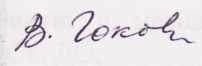 